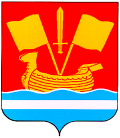 СОВЕТ ДЕПУТАТОВ КИРОВСКОГО МУНИЦИПАЛЬНОГО РАЙОНА ЛЕНИНГРАДСКОЙ ОБЛАСТИ ТРЕТЬЕГО СОЗЫВАР Е Ш Е Н И Еот 19 декабря 2018 года № 119О внесении изменений в решение совета депутатов от 23.03.2011 года №18 «Об утверждении порядка расчёта размера оплаты по договору на установку и эксплуатацию рекламной конструкции на территории МО Кировский район Ленинградской области и на земельных участках, государственная собственность на которые не разграничена»В соответствии с Федеральным законом от 06.10.2003 №131-ФЗ "Об общих принципах организации местного самоуправления в Российской Федерации", Федеральным законом от 13.03.2006 №38-ФЗ «О рекламе», Уставом Кировского муниципального района Ленинградской области, совет депутатов Кировского муниципального района Ленинградской облати решил:1.Внести изменения в решение совета депутатов от 23.03.2011 года №18 «Об утверждении порядка расчёта размера оплаты по договору на установку и эксплуатацию рекламной конструкции на территории МО Кировский район Ленинградской области и на земельных участках, государственная собственность на которые не разграничена», изложив приложение «Порядок расчета размера оплаты по договору на установку и эксплуатацию рекламной конструкции на земельных участках, зданиях или ином недвижимом имуществе, находящихся в собственности МО Кировский район Ленинградской области, и на земельных участках, государственная собственность на которые не разграничена на территории МО Кировский район Ленинградской области» в редакции согласно приложению. 2. Настоящее решение вступает в силу после официального опубликования.Глава муниципального района                                                     Ю.С.ИбрагимовПОРЯДОКрасчета размера оплаты по договору на установку и эксплуатацию рекламной конструкции на земельных участках, зданиях или ином недвижимом имуществе, находящихся в собственности МО Кировский район Ленинградской области, и на земельных участках, государственная собственность на которые не разграничена на территории МО Кировский район Ленинградской области1. Установка и эксплуатация рекламной конструкции на земельных участках, зданиях или ином недвижимом имуществе, находящихся в собственности МО Кировский район Ленинградской области, или на земельных участках, государственная собственность на которые не разграничена на территории МО Кировский район Ленинградской области осуществляются ее владельцем по договору на установку и эксплуатацию рекламной конструкции.2. Договором на установку и эксплуатацию рекламной конструкции устанавливается плата, которая определяется исходя из размера рекламной конструкции, ее типа, содержания и территории ее установки.3. Размер ежемесячной платы по договору определяется по следующей формуле (без учета налога на добавленную стоимость):А = Ас x S x К1 x К2 x К3,где:А - размер оплаты в месяц;Ас - базовая ставка оплаты за 1 кв.м информационного поля рекламной конструкции в месяц в размере 110 рублей;S - общая площадь информационного поля рекламной конструкции в кв.м;К1 - коэффициент, отражающий зависимость размера оплаты от площади информационного поля рекламной конструкции.К2 - коэффициент, отражающий зависимость размера оплаты от типа рекламной конструкции.К3 - коэффициент, отражающий зависимость оплаты от места расположения рекламной конструкции на территории МО Кировский район Ленинградской области.УТВЕРЖДЕНрешением совета депутатовКировского муниципального районаЛенинградской областиот 19.12.2018 года № 119(приложение)NПлощадь информационного поля, кв.мЗначение К11 от 1 до 101,02 от 10 до 200,93 от 20 до 300,84 свыше 300,7NТип рекламной конструкцииЗначение К21 Объекты, размещаемые над проезжей частью дорог22 Отдельно стоящие конструкции1,53 Конструкции, размещаемые на опорах уличного освещения, столбах14 Выносные конструкции (стрит-лайны)0,9NТерриторияЗначение К31 Автомобильные дороги федерального и регионального значения вне населенных пунктов 22 Земельные участки в границах населенных пунктов (Кировск,Павлово, Отрадное, Синявино)1,53 Земельные участки в границах населенных пунктов (Шлиссельбург, Мга, Шум, Сухое, Путилово ) 1,04 Земельные участки в границах сельских населенных пунктов 0,9